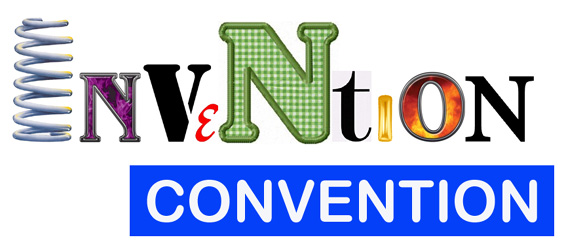 Invention Critique FormName: ________________________________		Period: _______________1st Invention to Be Critiqued: ____________________________________________________Name: ________________________________		Period: _______________2nd Invention to Be Critiqued: ____________________________________________________Your Critique Claim (Ask yourself: Is there a real problem this invention addresses? Would there be a market for it? Is it feasible to build or make? Would it be too expensive?  Does it actually solve the problem? Are there problems with its functioning?)Backing for Your Critique Claim (What evidence or reasoning can you provide that supports your critique claim?)Your Critique Claim (Ask yourself: Is there a real problem this invention addresses? Would there be a market for it? Is it feasible to build or make? Would it be too expensive?  Does it actually solve the problem? Are there problems with its functioning?)Backing for Your Critique Claim (What evidence or reasoning can you provide that supports your critique claim?)